«Салауатты өмір салты–ұлт денсаулығының негізі»         № 38 ЖНМ-де салауатты өмір салтын ұстан тақырыбында суреттер, плакаттар, постерлер сайысы болып өтті. Әділқазылар алқасы «Мен салауатты өмір салтын қолдаймын» сурет сайысын, «Денсаулық – зор байлық» плакаттар сайысын қорытындылады. Сонымен қатар оқушылар денсаулық туралы өз ойларынан ой-толғау, өлеңдер шығарып жазды.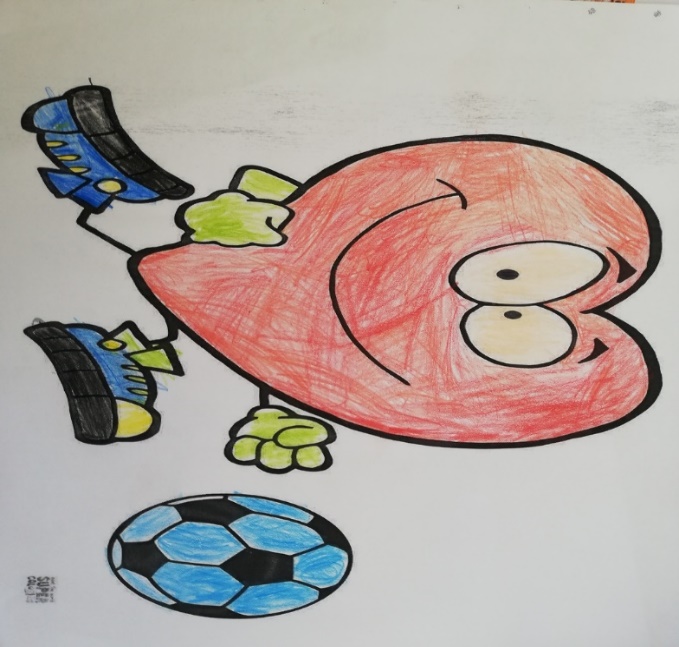 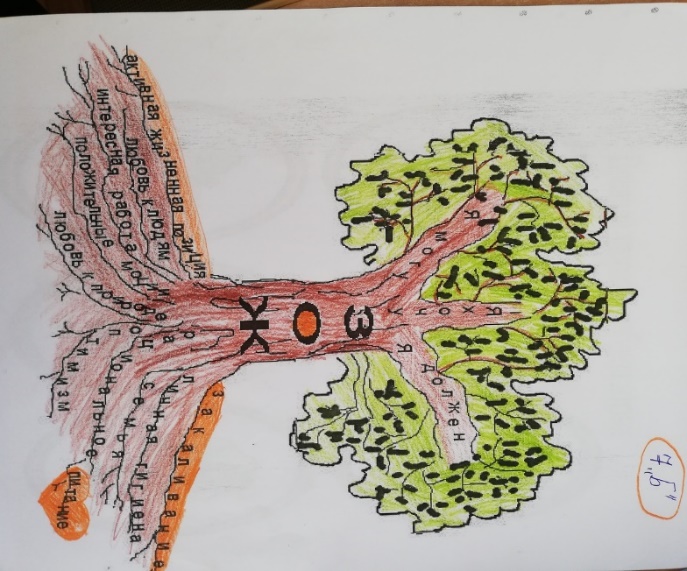 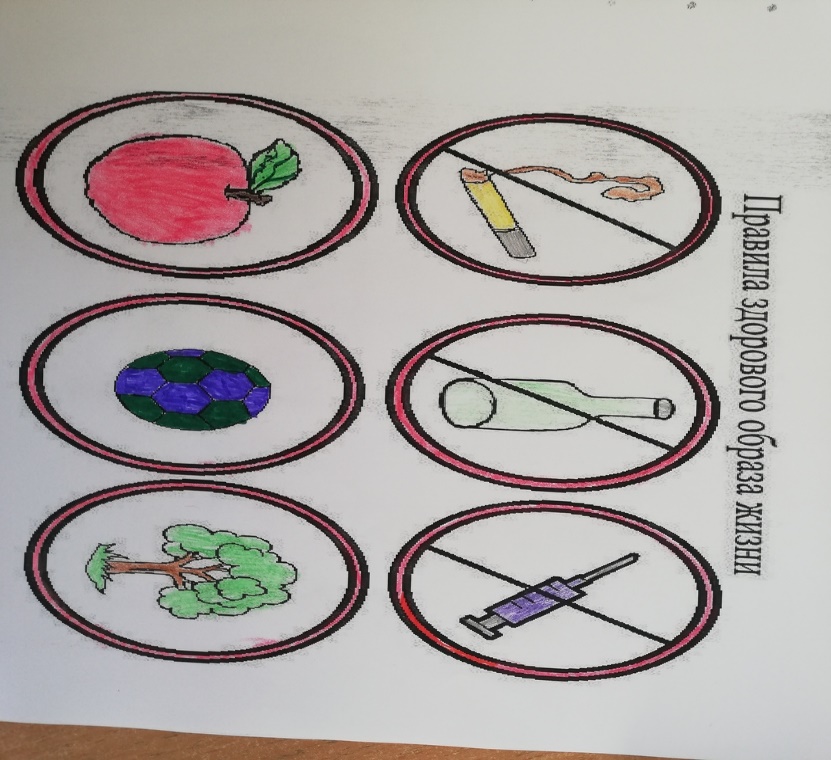 